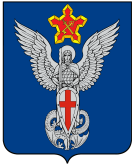 Ерзовская городская ДумаГородищенского муниципального районаВолгоградской области403010, Волгоградская область, Городищенский район, р.п. Ерзовка, ул. Мелиоративная 2,      тел. (84468) 4-78-78 тел/факс: (84468) 4-79-15РЕШЕНИЕот 22 декабря 2016 г.                                 № 14/7Об утверждении плана работы Ерзовской городской Думы на 2017 годРассмотрев вопрос об утверждении плана работы Ерзовской городской Думы на 2017 год, Ерзовская городская ДумаРЕШИЛА:Утвердить план работы Ерзовской городской Думы на 2017 год с возможностью внесения изменений.Контроль за исполнением настоящего решения возложить на председателя Ерзовской городской Думы.Председатель Ерзовской городской Думы								        Порохня Ю.М.Глава Ерзовского городского поселения                                                                                         Курнаков А.А.Приложение к решению                                                                                                                                                      Ерзовской городской Думы                                                                                                                                                                План работы Ерзовской городской Думы на 2017 годНаименованиеДатаОтветственныеДокладчик1.1.Совместное заседание постоянных комиссий Ерзовской городской Думы по организационным вопросам и посещению депутатами заседанийЯнварь   2017г.Председатель Ерзовской городской Думы1.2. Рассмотрение вопроса о деятельности МП «Ерзовское» по отоплению и водоснабжению населенияЯнварь   2017г.Комиссия Ерзовской городской Думы по жилищно- коммунальному хозяйству и благоустройству, по экологии, природопользованию и землепользованиюДиректор МП «Ерзовское»2.1. О проводимых мероприятиях по очистке дорог от снега, по санитарной очистке и благоустройству поселенияФевраль2017г.Комиссия Ерзовской городской Думы по жилищно- коммунальному хозяйству и благоустройству, по экологии, природопользованию и землепользованиюДиректор МП «СХБ»2.2. О деятельности административной комиссии Ерзовского городского поселения.Февраль2017г.Председатель Ерзовской городской ДумыСпециалист администрации Ерзовского городского поселения3.1. О проведении месячника по санитарной очистке, благоустройству и озеленению территории Ерзовского городского поселения.Март 2017г.Комиссия Ерзовской городской Думы по жилищно- коммунальному хозяйству и благоустройству, по экологии, природопользованию и землепользованиюАдминистрация Ерзовского городского поселения Директор МП «СХБ»3.2. О состоянии уличного освещения в Ерзовском городском поселении, планы по дальнейшему развитию освещения.Март 2017г.Комиссия Ерзовской городской Думы по жилищно- коммунальному хозяйству и благоустройству, по экологии, природопользованию и землепользованиюДиректор МП «СХБ»3.3. О работе ТОСов Ерзовского городского поселенияМарт 2017г.Председатель Ерзовской городской ДумыЗаместитель главы администрации Ерзовского городского поселения4.1. О содержании и ремонте жизненно важных объектов инфраструктуры, дорогАпрель 2017г.Комиссия Ерзовской городской Думы по жилищно- коммунальному хозяйству и благоустройству, по экологии, природопользованию и землепользованиюАдминистрация Ерзовского городского поселения4.2. Отчет главы Ерзовского городского поселения за 2016 год.Апрель 2017г.Председатель Ерзовской городской ДумыГлава Ерзовского городского поселения4.3. По обеспечению жителей Ерзовского городского поселения поливной водойАпрель 2017гКомиссия Ерзовской городской Думы по жилищно- коммунальному хозяйству и благоустройству, по экологии, природопользованию и землепользованиюДиректор МП «СХБ»5.1. О работе МУ «Ерзовский культурный центр», о мероприятиях, намеченных на летний периодМай 2017г.Комиссия Ерзовской городской Думы по социальной политике и правам граждан, по молодежной политике, семье, культуре, спорту и социальной защитеДиректор МКУ «Ерзовский культурный центр»6.1. Отчет главы Ерзовского городского поселения о выполнении бюджета за 6 месяцевИюнь 2017г.Председатель Ерзовской городской ДумыГлава Ерзовского городского поселения Ведущий специалист администрации7.1. Рассмотрение плана прогноза социального –экономического развития Ерзовского городского поселения Июль 2017г.Комиссия Ерзовской городской Думы по бюджетной, налоговой, экономической политике и по соблюдению регламента и депутатской этикиАдминистрация Ерзовского городского поселения7.2. Депутатские каникулыИюль 2017г.8.1. Депутатские каникулыАвгуст 2017г.9.1. О проведении мероприятий по подготовке к отопительному сезонуАвгуст 2017г.Комиссия Ерзовской городской Думы по жилищно- коммунальному хозяйству и благоустройству, по экологии, природопользованию и землепользованиюДиректор МП «Ерзовское»10.1. О рассмотрении согласования бюджетного послания главы Ерзовского городского поселения на 2017 год и плановый период 2018-2019гг.Октябрь 2017г.Комиссия Ерзовской городской Думы по бюджетной, налоговой, экономической политике и по соблюдению регламента и депутатской этикиСпециалист администрации Ерзовского городского поселения10.2. О начале отопительного сезона в Ерзовском городском поселенииОктябрь 2017г.Комиссия Ерзовской городской Думы по жилищно - коммунальному хозяйству и благоустройству, по экологии, природопользованию и землепользованиюДиректор МП «Ерзовское» 11.1. Отчет председателя Ерзовской городской Думы о проделанной работе за 2017 годНоябрь 2017г.Председатель Ерзовской городской ДумыПредседатель Ерзовской городской Думы11.2. Об итогах социального – экономического развития Ерзовского городского поселения за 2016год Ноябрь 2017г.Председатель Ерзовской городской ДумыСпециалист администрации Ерзовского городского поселения12.1. Утверждение бюджета Ерзовского городского поселения на 2017 год и на период до 2019г.Декабрь 2017г.Комиссия Ерзовской городской Думы по бюджетной, налоговой, экономической политике и по соблюдению регламента и депутатской этикиАдминистрация Ерзовского городского поселения12.2. Утверждение плана работы Ерзовской городской Думы на 2018г.Декабрь 2017г.Председатель Ерзовской городской ДумыПредседатель Ерзовской городской Думы